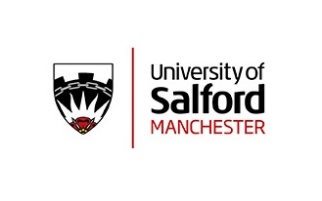 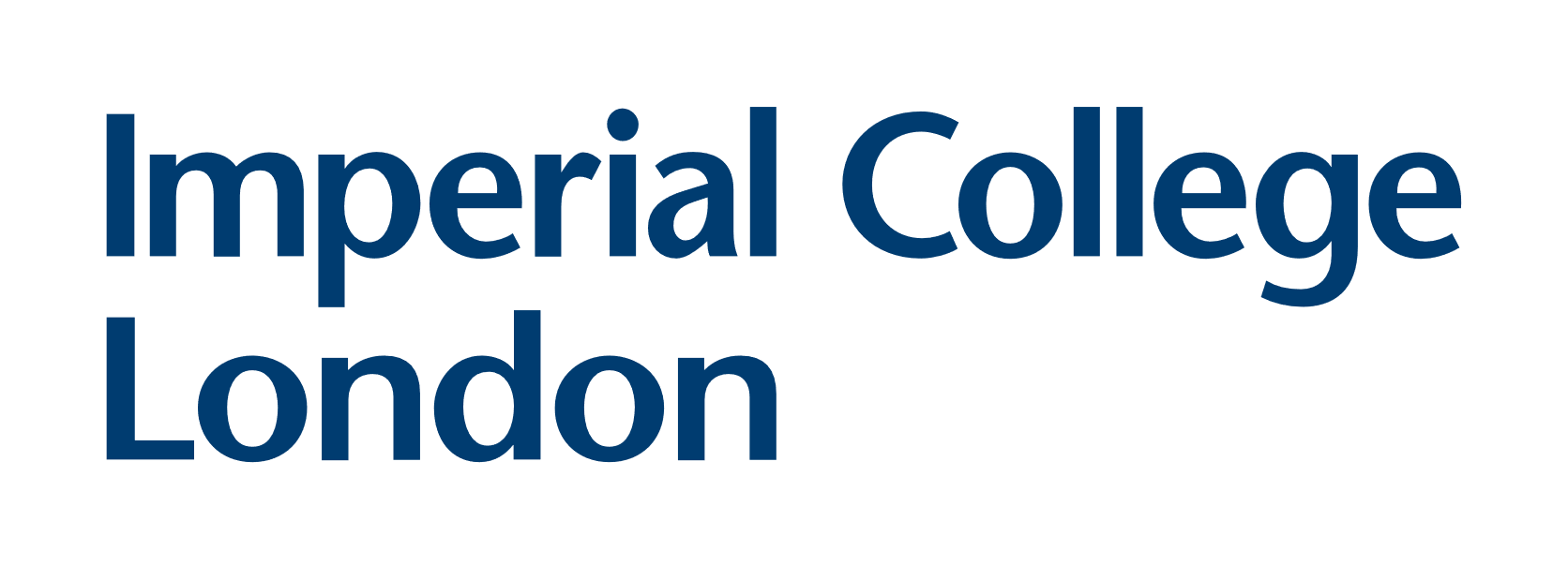 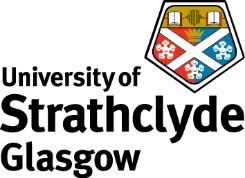 Expression of Interest EPSRC Centre for Doctoral Training in Prosthetics and OrthoticsPlease read the guidance which accompanies this form that is available on the CDT websitePlease return to: CDT@Salford.ac.uk  Data completed on this form will be shared with the four institutions and the EPSRC. It is vital that you fully complete all sections within this formPlease Note this is an Expression of Interest form for the EPSRC Centre of Doctoral Training in Prosthetics and Orthotics, leading to a 4-year doctoral training with the award of PhD. Please ensure that we receive your CDT EOI form, as well as, CV, copies of certificates and transcripts and, Your personal statement through the following email address: cdt@salford.ac.uk .Guidance Notes - Please read through these guidance notes carefully before completing the application formContact Details Preferred postal address for correspondence (if different from permanent address) – this is the address that the CDT will send all letters and correspondence to. If your home address is different please give details in the Permanent address section.Proposed Programme of study Project Information – please tell us the research projects you wish to study. You will need to check our website to identify up to three projects that are relevant to your experience, skills and interests.Previous EducationName of University/College/School/Awarding body – please ensure you include the full name of the institution where you studied and the name of the country in which it is based.Title of qualification – for example “BA honours degree”, “Postgraduate Diploma”, “Baccalaureate”. Please give the name of the qualification as it appears on your official certificate.Copies of certificates and academic transcripts – please attach photocopies of all certificates and transcripts to your EOI. You are required to provide the original certificates when you attend for interview English LanguageIf English is not your first language. Please remember to enclose photocopied certificates of your English language qualifications or ensure you meet the English Language Criteria. Employment Details/Work ExperienceIf you do not have any work experience, you may leave this section blank.Residency details and Fee status informationThis information is used to determine the level of tuition fees and eligibility to receive EPSRC funding to cover tuition fees and/or a stipend. It is not used as part of the selection process. For further details on eligibility please see the EPSRC website.RefereesPlease indicate two people who are familiar with your most recent academic work.In the second stage of the process, the referees will be required to send their references to the host institution.1  Personal information1  Personal information1  Personal information1  Personal informationTitle (Mr/Mrs/ Miss/Ms/Mx)Surname/Family nameFirst name/Given namesMiddle name (if applicable)Middle name (if applicable)Date of birth (DD/MM/YYYY)Date of birth (DD/MM/YYYY)Previous surname (if applicable)Previous surname (if applicable)Previous surname (if applicable)Previous surname (if applicable)Email addressEmail addressEmail addressEmail address2.  Contact details2.  Contact details2.  Contact details2.  Contact detailsPermanent  addressCity	County  	 Country	Postal code  	Permanent  addressCity	County  	 Country	Postal code  	Preferred postal address for correspondence (if different to permanent address)City	County  	 Country	Postal code  	Preferred postal address for correspondence (if different to permanent address)City	County  	 Country	Postal code  	Daytime telephone number  	Daytime telephone number  	Evening telephone number 	Evening telephone number 	Mobile telephone number  	Mobile telephone number  	3.   Details of proposed programme of study3.   Details of proposed programme of study3.   Details of proposed programme of study3.   Details of proposed programme of studyPlease choose up to 3 research projects from the CDT website – list the name of the project and the institution Please choose up to 3 research projects from the CDT website – list the name of the project and the institution  Continue here if required for project titles and institutions Continue here if required for project titles and institutions Previous Education Previous Education Previous Education Previous Education Previous Education Previous EducationYou will need to attach evidence of study (e.g. photocopies of all certificates or transcripts)You will need to attach evidence of study (e.g. photocopies of all certificates or transcripts)You will need to attach evidence of study (e.g. photocopies of all certificates or transcripts)You will need to attach evidence of study (e.g. photocopies of all certificates or transcripts)You will need to attach evidence of study (e.g. photocopies of all certificates or transcripts)You will need to attach evidence of study (e.g. photocopies of all certificates or transcripts)University Study University CountryUniversity Study University CountryDates of attendance (month/year)Dates of attendance (month/year)Dates of attendance (month/year)Subject studiedUniversity Study University CountryUniversity Study University CountrySubject studiedTitle of qualification awarded (or expected to be awarded)Title of qualification awarded (or expected to be awarded)Title of qualification awarded (or expected to be awarded)Grade or classification achieved or indicate if ‘pending’Grade or classification achieved or indicate if ‘pending’Grade or classification achieved or indicate if ‘pending’University Study University CountryDates of attendance (month/year)Dates of attendance (month/year)Dates of attendance (month/year)Subject studiedSubject studiedUniversity Study University CountryfromfromtoSubject studiedSubject studiedTitle of qualification awarded (or expected to be awarded)Title of qualification awarded (or expected to be awarded)Title of qualification awarded (or expected to be awarded)Grade or classification achieved or indicate if ‘pending’Grade or classification achieved or indicate if ‘pending’Grade or classification achieved or indicate if ‘pending’Professional QualificationsPlease give details of professional qualifications or membership of a professional body Dates:Professional QualificationsPlease give details of professional qualifications or membership of a professional body Dates:Professional QualificationsPlease give details of professional qualifications or membership of a professional body Dates:Professional QualificationsPlease give details of professional qualifications or membership of a professional body Dates:Professional QualificationsPlease give details of professional qualifications or membership of a professional body Dates:Professional QualificationsPlease give details of professional qualifications or membership of a professional body Dates:What do you expect you highest qualification to be at the end of September 2022What do you expect you highest qualification to be at the end of September 2022What do you expect you highest qualification to be at the end of September 2022What do you expect you highest qualification to be at the end of September 2022What do you expect you highest qualification to be at the end of September 2022What do you expect you highest qualification to be at the end of September 2022English LanguageEnglish LanguageEnglish LanguageEnglish LanguageIs English your first language?	Yes	NoIf English is not your first language you will need to attach details of your English language qualifications with results obtained and the date you took the test or will be taking the test. For more information on English language qualifications accepted please see our Approved English Language Equivalent Qualifications List.Please complete the following table and attach copies of all certificates:Is English your first language?	Yes	NoIf English is not your first language you will need to attach details of your English language qualifications with results obtained and the date you took the test or will be taking the test. For more information on English language qualifications accepted please see our Approved English Language Equivalent Qualifications List.Please complete the following table and attach copies of all certificates:Is English your first language?	Yes	NoIf English is not your first language you will need to attach details of your English language qualifications with results obtained and the date you took the test or will be taking the test. For more information on English language qualifications accepted please see our Approved English Language Equivalent Qualifications List.Please complete the following table and attach copies of all certificates:Is English your first language?	Yes	NoIf English is not your first language you will need to attach details of your English language qualifications with results obtained and the date you took the test or will be taking the test. For more information on English language qualifications accepted please see our Approved English Language Equivalent Qualifications List.Please complete the following table and attach copies of all certificates:6  Employment Details/Work Experience6  Employment Details/Work Experience6  Employment Details/Work Experience6  Employment Details/Work ExperienceName and address of employerDates of attendance (month/year)Dates of attendance (month/year)Job title/position held and brief description of roleName and address of employerfromtoJob title/position held and brief description of role7    Residency Details7    Residency Details7    Residency Details7    Residency DetailsWhat is your country of birth?		Have you lived in the UK your whole life?	Yes	No What is your nationality?			If no for above, give the date of first entry to the UKWhat is your country of permanent residence?(DD/MM/YYYY)What is your country of birth?		Have you lived in the UK your whole life?	Yes	No What is your nationality?			If no for above, give the date of first entry to the UKWhat is your country of permanent residence?(DD/MM/YYYY)What is your country of birth?		Have you lived in the UK your whole life?	Yes	No What is your nationality?			If no for above, give the date of first entry to the UKWhat is your country of permanent residence?(DD/MM/YYYY)What is your country of birth?		Have you lived in the UK your whole life?	Yes	No What is your nationality?			If no for above, give the date of first entry to the UKWhat is your country of permanent residence?(DD/MM/YYYY)Do you have a current passport?	Yes	No	Country of issue  	 If yes, please complete the following details		Issue date  		Expiry/Expiration date  	Do you have a current passport?	Yes	No	Country of issue  	 If yes, please complete the following details		Issue date  		Expiry/Expiration date  	Do you have a current passport?	Yes	No	Country of issue  	 If yes, please complete the following details		Issue date  		Expiry/Expiration date  	Do you have a current passport?	Yes	No	Country of issue  	 If yes, please complete the following details		Issue date  		Expiry/Expiration date  	8   Fee Status InformationIf you have not lived in the UK your whole life - Please complete all the relevant questions to show where you have lived your whole life, starting with your most recent country of residenceAre any of your family members UK or EU nationals?  Yes	No9  FinanceAre you applying for a fully funded EPSRC studentship? Yes 	NoIf you are unsure please check the eligibility criteria or contact cdt@Salford.ac.uk If you do not meet the eligibility criteria, how do you expect your studentship to be financed?Research Council	       Government	Employer	Other (please give details)  	This information is only to assist us in monitoring Admissions and will not be taken into consideration for your application. In accordance with the Data Protection Act 1998, the University will seek your explicit permission should it intend to process any sensitive personal data for any reason other than Equal Opportunity purposes or exercising a legal right or obligation required by law. Sensitive data includes your racial or ethnic origin, sexual life, political beliefs, trade union membership, religious beliefs, physical or mental health and criminal offences.Do you consider yourself to have a disability?	Yes	No		10    Other10    Other10    OtherPlease indicate how you heard about the CDT; EPSRC Internet Search FindAPhD Physics World Family/Friend Current Institution Other ____________________________________________________________________________Please indicate how you heard about the CDT; EPSRC Internet Search FindAPhD Physics World Family/Friend Current Institution Other ____________________________________________________________________________Please indicate how you heard about the CDT; EPSRC Internet Search FindAPhD Physics World Family/Friend Current Institution Other ____________________________________________________________________________11   Referees (Please refer to the Guidance Notes overleaf for information about this section)11   Referees (Please refer to the Guidance Notes overleaf for information about this section)NamePosition/Relationship to applicant AddressTelephone EmailNamePosition/Relationship to applicant AddressTelephone Email